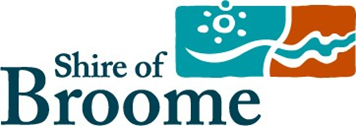 ACQUITTTALEconomic, Events and Tourism Development Fund (EETDF)2021-22 Evaluation ReportThe acquittal for your Project must relate directly to the budget that formed your submission and Council approved purpose. Please complete the acquittal report and attach copies of:Invoices / receipts as well as any additional information or separate financial statements that may be useful.  Evidence of how the Shire of Broome was acknowledged as part of your Project. Audited Financial Statements may be requested.Any additional documentation that provides information on Project delivery and outcomes achieved. Any unused funds must be returned with this report.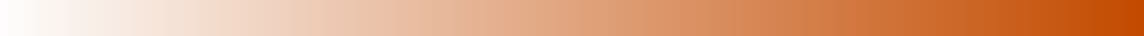 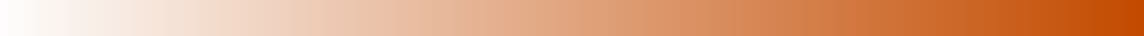 Name of Project:Postal Address:Contact Person:	Position:Phone:	Mobile:Email:Name of Project:Project Start Date:	Project End Date:Total Project Cost:	EETDF Funding:Please provide copies of invoices / receipts to support your itemised breakdown of expenditure. Please provide financial accounts and annual reports for your organisation if requested. Please note: Audited accounts may be requested for funding exceeding $50,000 ex GST.Total Project Income - (B) Total Project Expenditure = (C) Project Surplus / DeficitI certify that the funding provided by the Shire of Broome has been spent in accordance with the purpose and conditions for which it was approved and the evaluation and financial statements are a true and accurate record of the transactions for this project.Please return your completed Report along with any attachments, using one of the following options:Email: 		shire@broome.wa.gov.auPost:			PO Box 44 BROOME WA 6725Hand deliver:		Shire of Broome Administration Office, 27 Weld Street BROOMEProject OutputsPlease outline and provide evidence of achieving the Purpose of FundsProject OutcomesWhat were the community and economic benefits of this Project for Broome District?Stakeholder EngagementOutline the community support, engagement, and/or investment in the Project.Do you use local businesses and/or services for your Project?Data CollectionDid you collect any data as part of your project to demonstrate project outcomes or community and economic benefit?Lessons LearntWhat changes, if any, would you make to improve the Project in the future?Shire of Broome Acknowledgement Outline and provide evidence for how the funding from the Shire of Broome was acknowledged? Please refer to the Funding Recognition Framework. PROJECT INCOMECASH (ex GST)Shire of Broome EETDF contribution$Other contributions - Please Specify$$$$A	Total Project Income$PROJECT EXPENDITURECASH (ex GST)EETDF Contribution (ex GST)$$$$$$$$$$$$$$B	Total Project Expenditure$$C	Budget Surplus / Deficit$Name:Position: Signature:Insert digital signature, or print and signDate: 